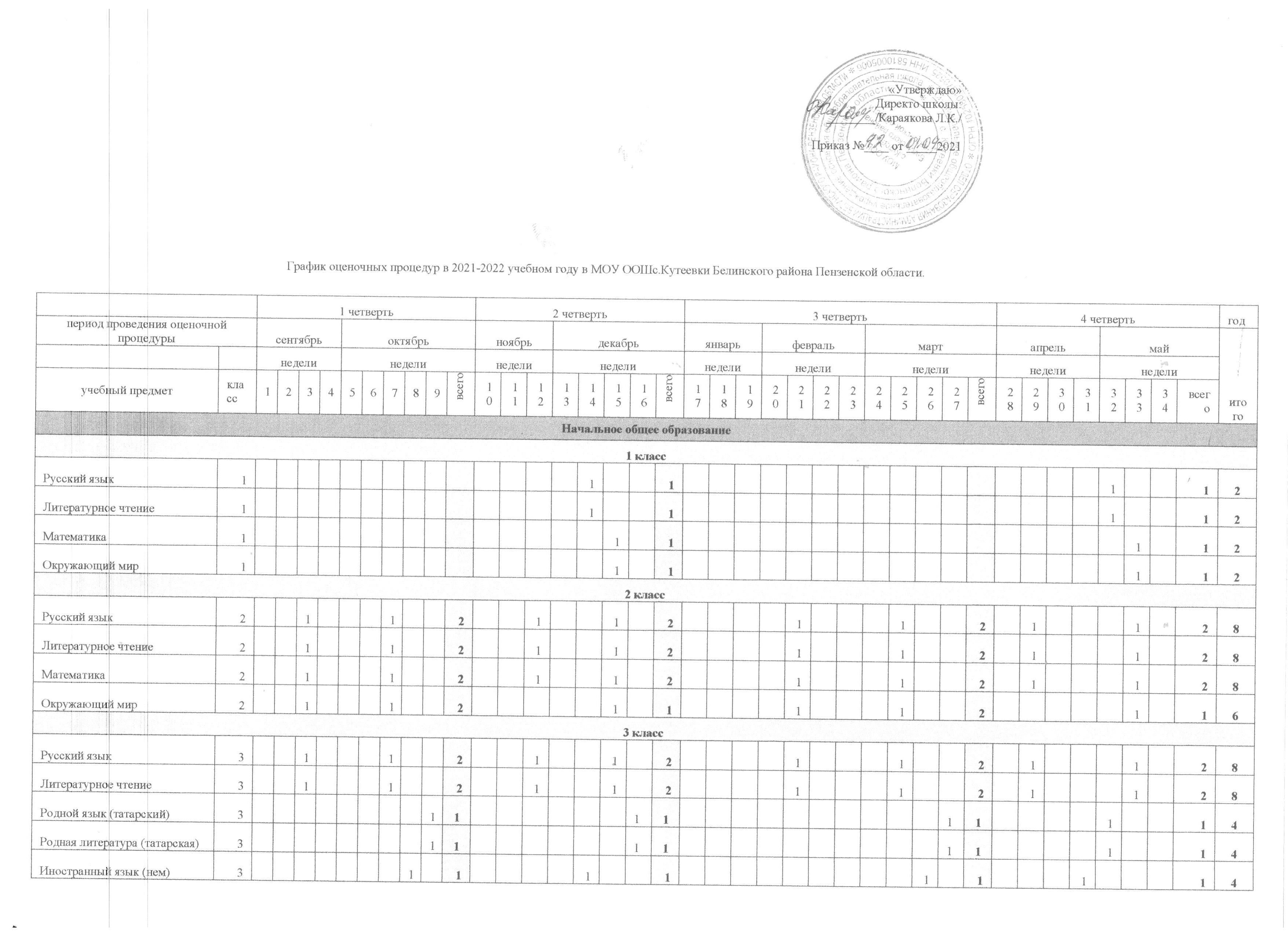 Математика31121121121128Окружающий мир3112111121164 класс4 класс4 класс4 класс4 класс4 класс4 класс4 класс4 класс4 класс4 класс4 класс4 класс4 класс4 класс4 класс4 класс4 класс4 класс4 класс4 класс4 класс4 класс4 класс4 класс4 класс4 класс4 класс4 класс4 класс4 класс4 класс4 класс4 класс4 класс4 класс4 класс4 класс4 класс4 класс4 классРусский язык41121121121128Литературное чтение41121121121128Родной язык (татарский)41 1 1 1 1 1114Родная литература (татарская)41 1 1 1 1 1114Иностранный язык (нем)41121111115Математика41121121121128Окружающий мир411211112116Основное общее образованиеОсновное общее образованиеОсновное общее образованиеОсновное общее образованиеОсновное общее образованиеОсновное общее образованиеОсновное общее образованиеОсновное общее образованиеОсновное общее образованиеОсновное общее образованиеОсновное общее образованиеОсновное общее образованиеОсновное общее образованиеОсновное общее образованиеОсновное общее образованиеОсновное общее образованиеОсновное общее образованиеОсновное общее образованиеОсновное общее образованиеОсновное общее образованиеОсновное общее образованиеОсновное общее образованиеОсновное общее образованиеОсновное общее образованиеОсновное общее образованиеОсновное общее образованиеОсновное общее образованиеОсновное общее образованиеОсновное общее образованиеОсновное общее образованиеОсновное общее образованиеОсновное общее образованиеОсновное общее образованиеОсновное общее образованиеОсновное общее образованиеОсновное общее образованиеОсновное общее образованиеОсновное общее образованиеОсновное общее образованиеОсновное общее образованиеОсновное общее образование5 класс5 класс5 класс5 класс5 класс5 класс5 класс5 класс5 класс5 класс5 класс5 класс5 класс5 класс5 класс5 класс5 класс5 класс5 класс5 класс5 класс5 класс5 класс5 класс5 класс5 класс5 класс5 класс5 класс5 класс5 класс5 класс5 класс5 класс5 класс5 класс5 класс5 класс5 класс5 класс5 классРусский язык511211211131129Литература5111111114Родной язык (татарский)51121111115Родная литература (татарская)5111111114Иностранный язык (нем.)5112111121127Математика511211211131129История России. Всеобщая история51111111125География5111111114Биология5111111114Физическая культура51111111146 класс6 класс6 класс6 класс6 класс6 класс6 класс6 класс6 класс6 класс6 класс6 класс6 класс6 класс6 класс6 класс6 класс6 класс6 класс6 класс6 класс6 класс6 класс6 класс6 класс6 класс6 класс6 класс6 класс6 класс6 класс6 класс6 класс6 класс6 класс6 класс6 класс6 класс6 класс6 класс6 классРусский язык61121121111411210Литература6111111114Родной язык (татарский)1121111115Родная литература (татарская)111111114Иностранный язык (нем.)6112111121127Математика611211211131129История России. Всеобщая история6111111 1115Обществознание6111111114География6111111114Биология6111111 114Физическая культура6111127 класс7 класс7 класс7 класс7 класс7 класс7 класс7 класс7 класс7 класс7 класс7 класс7 класс7 класс7 класс7 класс7 класс7 класс7 класс7 класс7 класс7 класс7 класс7 класс7 класс7 класс7 класс7 класс7 класс7 класс7 класс7 класс7 класс7 класс7 класс7 класс7 класс7 класс7 класс7 класс7 классРусский язык711211211131129Литература7111111114Родной язык (татарский)711 211 1 1114Родная литература (татарская)71 111 1 1114Иностранный язык (нем.)7112111121127Алгебра71121121121129Геометрия7111121121127Информатика71111113История России. Всеобщая история711211111116Обществознание7111111114География711211112116Биология711211211116Физика711111121126Физическая культура71111111148 класс8 класс8 класс8 класс8 класс8 класс8 класс8 класс8 класс8 класс8 класс8 класс8 класс8 класс8 класс8 класс8 класс8 класс8 класс8 класс8 класс8 класс8 класс8 класс8 класс8 класс8 класс8 класс8 класс8 класс8 класс8 класс8 класс8 класс8 класс8 класс8 класс8 класс8 класс8 класс8 классРусский язык811211211131129Литература8111111114Родной язык (татарский)811 211 1 1115Родная литература (татарская)81 111 1 1114Иностранный язык (нем)811211112116Второй иностранный язык (анг.)81 1 1 1 1 1114Алгебра811211211131129Геометрия8111121121127Информатика81111113История России. Всеобщая история81111112115Обществознание8111111114География8111111114Биология8111111114Физика811111121126Химия8111111114Физическая культура81111111149 класс9 класс9 класс9 класс9 класс9 класс9 класс9 класс9 класс9 класс9 класс9 класс9 класс9 класс9 класс9 класс9 класс9 класс9 класс9 класс9 класс9 класс9 класс9 класс9 класс9 класс9 класс9 класс9 класс9 класс9 класс9 класс9 класс9 класс9 класс9 класс9 класс9 класс9 класс9 класс9 классРусский язык911211211131129Литература9112111113117Родной язык (татарский)91121111115Родная литература (татарская)9111111114Иностранный язык (нем.)9112112112117Второй иностранный язык (анг.)9111111114Алгебра911211211131129Геометрия9111121121127Информатика91111113История России. Всеобщая история91111112115Обществознание9111111114География9111111114Биология9111111114Физика9111121113117Химия91111112115Физическая культура9111111113Основы безопасности жизнедеятельности911112